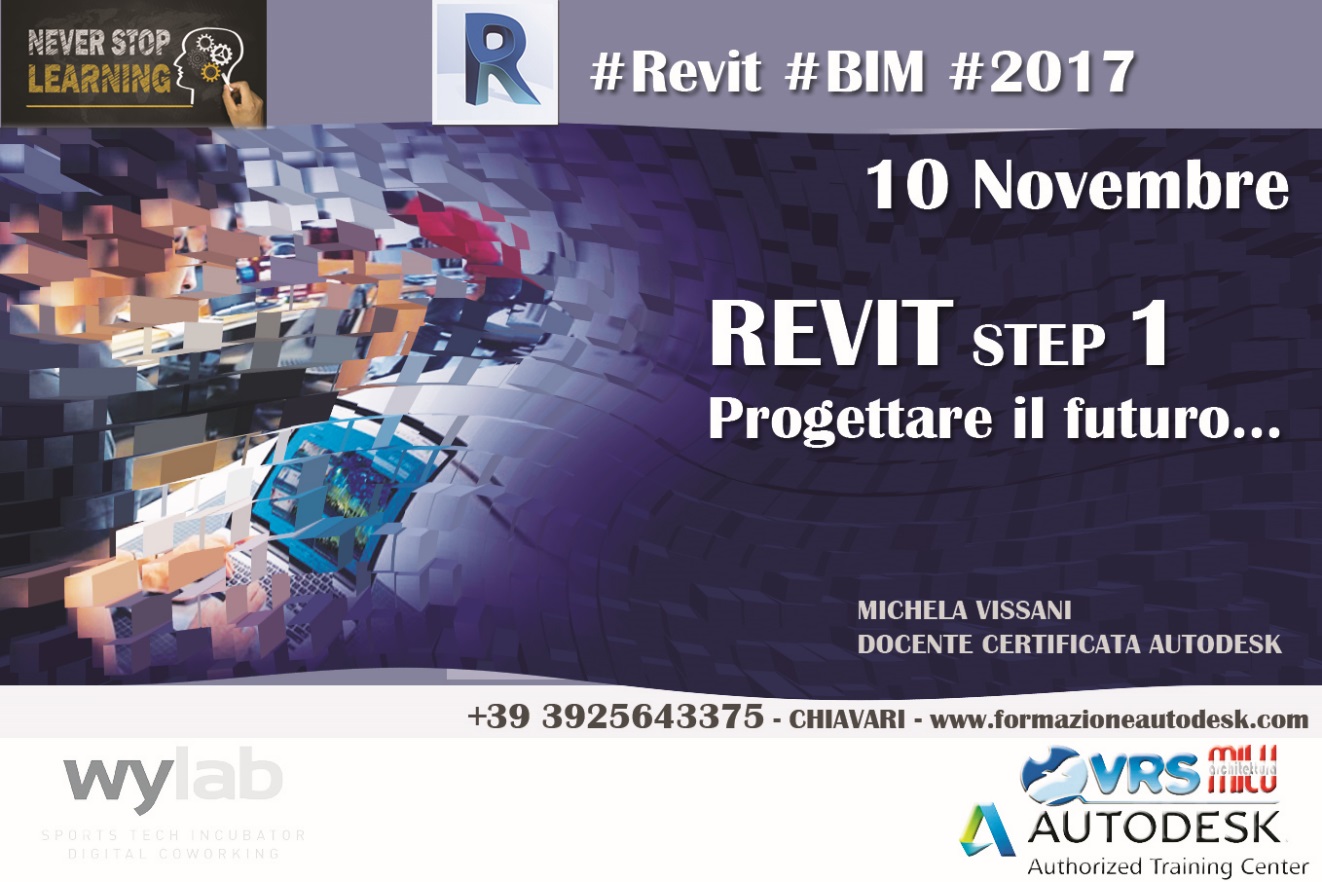 Imparare a progettare con il BIM: Revit - Step ONEDOCENTE:  Arch. Michela Vissani, Docente Certificata Autodesk, Autrice Manuali AutodeskDATA EVENTO:   LUOGO: Autodesk Training Center VRS-MILU ( WyLab, Via Davide Gagliardo, 7, 16043 Chiavari GE) CERTIFICAZIONI RILASCIATE: CERTIFICAZIONE UFFICIALE AUTODESKPOSTI DISPONIBILI: 5 personeMODALITÀ D’ISCRIZIONE: collegandosi al https://sites.google.com/site/vrsmilu/pre-iscrizioneL’iscrizione si perfeziona al ricevimento da parte dell'Autodesk Training Center VRS - MILU del modulo d'iscrizione, compilato e sottoscritto in tutte le sue parti, e della copia di avvenuto bonifico pari a € 251,60 da trasmettere a mezzo e-mail: vissani.milu@gmail.comCOSTO: € 251,60 CREDITI ATTRIBUITI: N. 15lunedi 5 dicembrevenerdi 9 dicembrelunedi 12 dicembregiovedi 15 dicembredalle 9.00 alle 13.00
dalle 9.00 alle 13.00
dalle 9.00 alle 13.00
dalle 14.00 alle 18.00